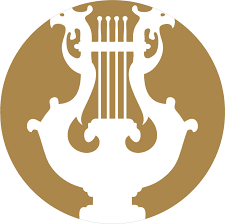 Program Title Music TechnologyQualification Bachelor of  Arts (BA) in Music TechnologyECTS Credits and Their Distribution The 240 ECTS-credit undergraduate education program is centered on the student and is based on the workload that is necessary for the student to complete the program's objectives.The standard duration of a bachelor's degree program is four years (eight semesters).Language of StudyEnglish Program Lieder / Co-leaderRezo Kiknadze, Invited ProfessorMaya Maka Virsaladze, Associate ProfessorMinimum Admission Requirements Any Georgian citizen who possesses a state certificate/atestatis demonstrating general education completion, or a document equivalent to it, and has completed the unified national examinations is eligible for the program.Assessment of music-auditory abilities before the unified national examinations is another criterion applicants must meet to be admitted to the program. Enrollment in the educational program on a mobility basis is available twice a year, within the time limitations set by the Ministry of Education and Science of Georgia and following the Conservatory's specified requirements. The final decision on enrollment in the program or transfer from a recognized higher education institution abroad is made by the Ministry of Education and Science of GeorgiaProgramme Goal/Objectives The program educates students in music with classical approach while utilizing interdisciplinary contemporary technology. It imparts knowledge of the theoretical foundations of the discipline as well as musical aesthetics, sound analysis, processing, synthesis, and flexible techniques for control. Additionally, the program aims to develop professionals who have skills in computational modeling of musical systems, acknowledge the importance of lifelong learning, and have the capacity to rapidly adjust to advances in technology.The program's objective is to prepare highly skilled graduates in the field of music technology who can work in the industry or pursue higher education both in Georgia and abroad in the following areas: electroacoustic composition, music production, recording, audio engineering, audio design, game and multimedia music, hardware/software design, dubbing for cinema and media, music business, etc.Program Learning Outcomes Knowledge and understanding:defines, explains, and distinguishes the key phases in the formation of musical culture and the art of music, as well as the key ideas behind musical thinking.discusses and defines music aesthetics, fundamental musical technology theories and concepts, and experimental and electroacoustic music.possesses the fundamentals of music theory and the principles of musical work analysis.possesses the primary theoretical and performance-based aspects of national folk music.discusses, contrasts, clarifies, and makes a distinction between practical elements of performing vocal, instrumental, and electronic music.defines the fundamentals of composition as well as the traditions of historically established compositional schools.describes, compares, and identifies various mechanical and electronic musical instrument types, as well as their operational characteristics.has the fundamentals of acoustics, musical acoustics, electroacoustics, and spatial sounds and is aware of their importance in compositional and performing creativity.describes and reviews the history, construction, and technical as well as artistic possibilities of musical instruments.Skills:distinguishes between and employs the genre and linguistic characteristics of music from different styles and eras, as well as comprehends and generalizes musical-historical processes.employing contemporary methodologies investigates, explains, and analyzes factors defining the realm of musical art.utilizes principles of recording methods, works with electronic equipment, and generates and transforms sound material.provides the space's technical and artistic acoustics.makes use of a variety of sound production and composing techniques.composes both acoustic and electroacoustic music.produces a musical composition's acoustic and electronic arrangement.develops and creates numerous projects.analyzes work-related issues and finds solutions.displays creative activity in front of a large audiencemakes use of cutting-edge information technology.Responsibility and Autonomy:develops a learning strategy, accurately assesses his own learning process, and knows how to enhance the outcome.considers and attends to the development of creative and aesthetic values.exhibits tolerance for different musical cultures and respect for traditions and musical history.respects the standards of professional ethics and principles of academic integrityby obtaining new competencies based on the gained fundamental information and skills, ensures the realization and growth of one's own talents in a competitive context.Learning and Teaching Methods working with books,scores, and audio materialdemonstrating methodproblem-based learningindividual teaching methodaction-based teachinggroup teaching methodmethod for analyzing various artistic achievementsmethod of situational and role-playing playpractical teaching methodcase analysisMethod of independent work of the student, without an audience, the purpose of which is the formation and development of professional skills.The teaching approach involves the use of the following formats:Lectures and practical classes/seminarsclasses that include studio rehearsals, such as those used to carry out creative projects (conferences, performances, contests, festivals)Teaching in a professional setting using small and big conservatory halls, recording studios (like LENO Records), TAFU TV, Patriarchal TV "Ertsulovneba", public broadcaster, and electronic music clubs (like Basiani).Assessment Methods Student assessment includes both formative and summative assessments. Detailed information on the assessment system is available in the course syllabus.The stipulated by-law assessment system allows for five types of positive assessment:A - excellent – 91-100 pointsB - very good – 81-90 of the maximum assessmentC - good – 71-80 of the maximum assessment D - satisfactory – 61-70 of the maximum assessmentE - sufficient – 51-60 of the maximum assessmentThe assessment system allows two types of negative assessment:(FX) not able to pass- which indicates that the doctoral student needs to complete extra work to pass and is allowed to retake the test through independent study (41–50 points of the maximum assessment)(F) failed - 40 points and less out of the maximum assessment, indicating the student's work is insufficient, and he must re-take the course.Career OptionsA graduate of this program can work as a freelancer as well as in professional-creative organizations including recording studios, post-production studios, radio and television stations, electronic music clubs, etc. Graduates of the program can pursue a master's degree in music technology in higher educational institutions of Georgia or abroad, which focus on developing the future generation of artists and researchers. Tuition Fee 2250 Georgian LariHuman and Material resources The right human resources have been gathered for the educational program's execution. The implementation of the educational program involves academic staff from the conservatory and invited professionals who have the required credentials, competence, academic degree, teaching, and research experience to produce the learning outcomes of the undergraduate educational program in music technology.Yamaha's 5 (MSP 7) +2 (HS 8) +1 (HS 8S) high-quality stationary speakersYamaha's 6 (Stage Pass) high-quality portable speaker (for any stage situation)8 high-quality microphones (2 Neumann, 2 SHURE SM57, 2 SHURE SM58, 2 SHURE KSM42)Yamaha's 1 (TF-3) high-quality studio mixer (can also be used as an audio interface during multi-channel studio and concert productions)5 stationary computersSoftware: Pro Tools, Max/MSP/the lecture studio and auditorium stage are connected by multicore cables to ensure a comfortable and high-quality audio connection.Budget Available in AnnexAdditional information (if any)The candidate for the educational program, and later the student, is required to understand the significance of the values outlined in the Conservatory's Code of Ethics and Academic Integrity Policy and to adhere to them.